Klasa 1 branżowa po gimnazjum.01.04.2020 rRoman TuckiTemat: Funkcje liniowe – zastosowaniaMoi Drodzy, funkcje to, poza teoretycznymi rozważaniami, również rzeczy bardzo praktyczne. Mają one zastosowania w wielu dziedzinach życia.Przeanalizujcie, proszę, poniższy materiał: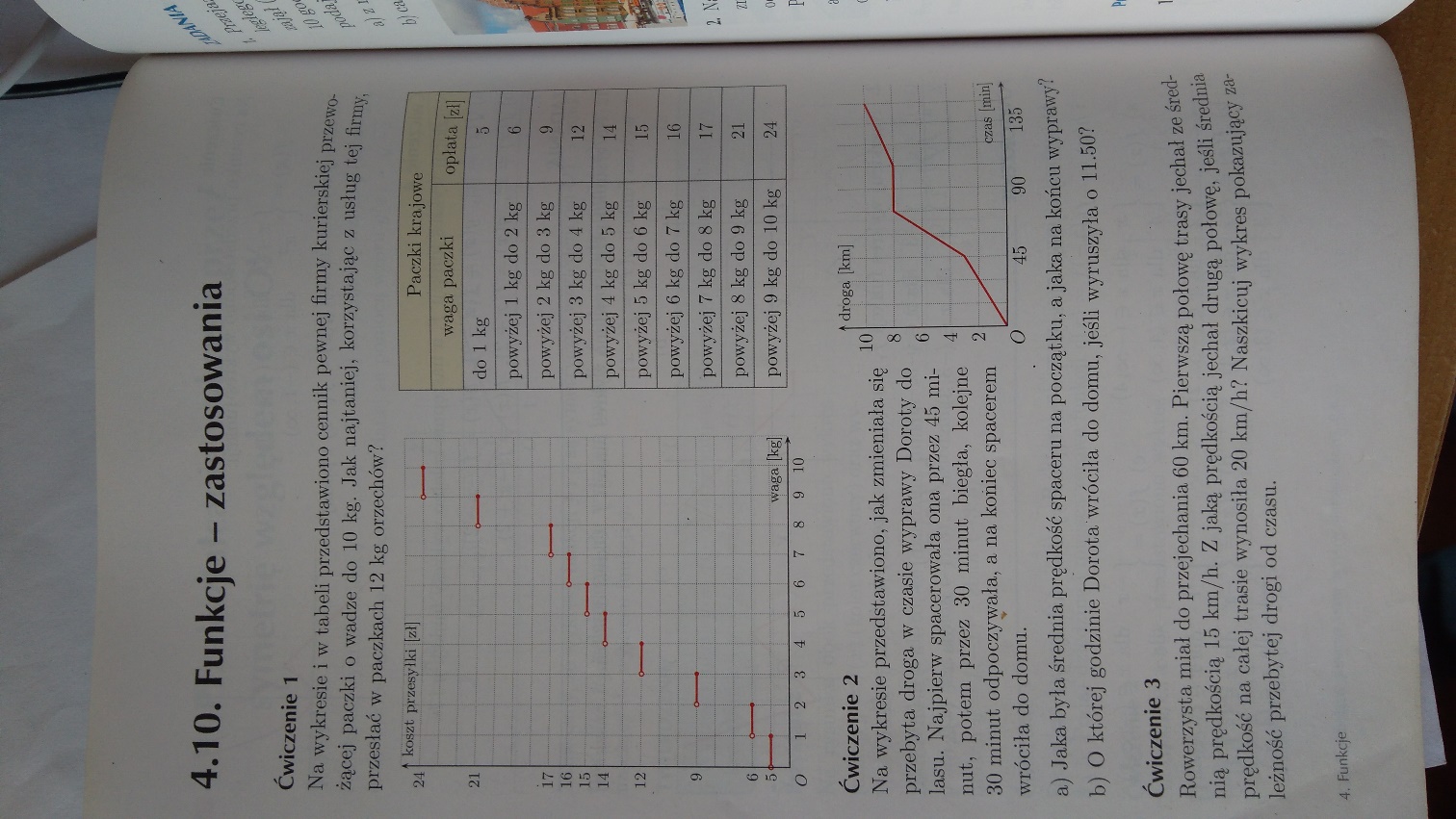 Ćwiczenie 1.Firma nie przesyła paczek powyżej 10 kg, a my mamy do przesłania 12 kg orzechów. Musimy zrobić dwie paczki o takiej wadze, by przesyłka wyszła najtaniej.Sprawdźmy opcję: 10 kg + 2 kg. Korzystamy z wykresu: będzie to koszt 24+6, czyli 30 zł.9 kg + 3 kg, koszt 21+9, czyli 30 zł4 kg + 8 kg, koszt 12+17, czyli 29 zł5 kg + 7 kg, koszt 14+16, czyli 30 zł6 kg + 6 kg, koszt 15+15, czyli 30 zł.Odp.: Najtańszą opcją jest podzielić orzechy na paczki po 4 i 8 kilogramów.Ćwiczenie 2.Na początku Dorota przebyła 3 km w 45 minut (to odczytujemy z wykresu). Wyliczymy z tego, że w kwadrans przeszła 1 kilometr, więc jej prędkość to 4 km/godz.Na końcu przebyła 2 km w 45 minut. Więc w kwadrans  Więc jej prędkość wynosiła na tym odcinku A teraz praca dla Was:Przeanalizujcie poniższy wykres i spróbujcie, podobnie, jak w ćwiczeniu 2, na jego podstawie dać odpowiedź na dwa postawione tam pytania.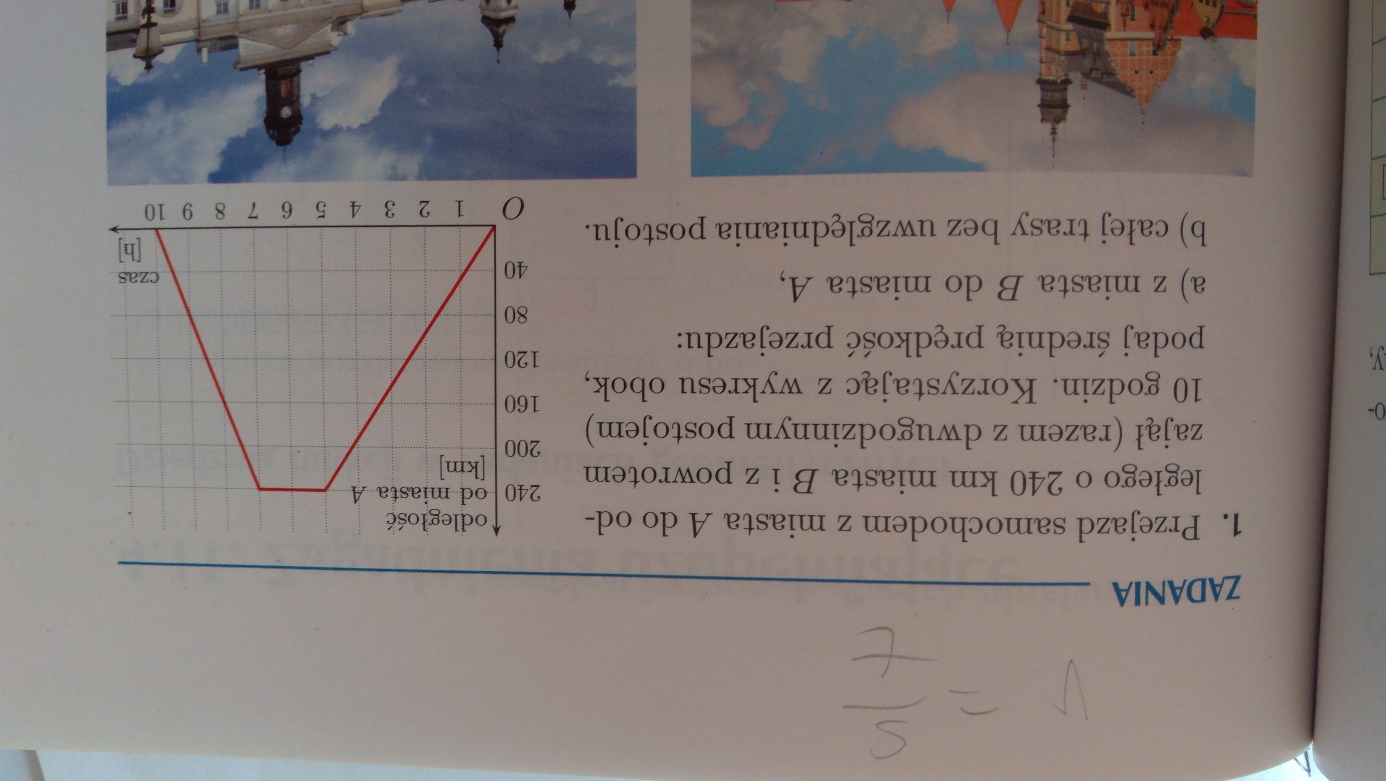 Pracę pisemną, do 10.04.2020 r.  należy wysłać na adres mailowy: romantucki@szkolaprywatna-bialogard.plW tytule wiadomości proszę, koniecznie, o wpisanie imienia i nazwiska oraz klasę!!!